Modulo per la proposta diATTIVITA’ DIDATTICA A SCELTA DELLO STUDENTEda compilare da parte del docente proponente in ogni sua parte ed inviare per posta elettronica alla Commissione di valutazione al seguente indirizzofcl-med-infto2@unito.it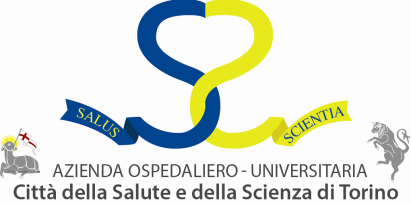 Scuola di MedicinaCorso di Laurea Magistralein Scienze Infermieristiche e Ostetriche Presidente Prof.ssa Maria Michela GIANINO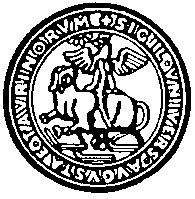 Anno accademico          2021/2022                                   Anno di corso a cui è rivolta: I-IITipologia dell’attività SeminarioTitolo dell’attività TEAM BUILDING GOLF MANAGEMENTDescrizione dell’attività (Obiettivi, metodologia, articolazione, allegare Programma se presente)Il team building golf nasce come metafora dei processi di empowerment. Il format esplora nuovi processi di apprendimento fondati sulla suggestione di contesti e pratiche inusuali nel panorama del training. Stimola nuove mappe cognitive ed emozionali attraverso l’experiential learning. I partecipanti verranno assistiti da un esperto di golf e da un docente del Corso di Laurea che li accompagneranno lungo un percorso di pratica e riflessione sui temi del goal setting e delle difficoltà che possono presentarsi nel raggiungimento degli obiettivi e dell’importanza del coaching.Avere una vision, focalizzare gli obiettivi, mantenere la concentrazione sulla pallina lontani da ogni distrazione sono tutte fasi di preparazione al colpo, metafora della direzione verso cui si vuole andare.Obiettivi formativiSviluppare vision e strategiaComprendere la necessità di mantenere il focus sull’obiettivoValutare l’importanza dell’etica e del rispetto delle regoleGestire lo stress e riflettere sull’erroreComprendere l’importanza di avere un coach/mentoreProgramma indicativoOgni incontro verrà programmato per sviluppare le seguenti competenze:Il golf richiede consapevolezza e integrità, spirito cavalleresco e fiducia in se stessi, doti di strategia e focalizzazione sugli obiettivi. Il giocatore di golf deve sapersi assumere la responsabilità di ogni singolo colpo, deve valutare tra numerose opzioni e prendere continue decisioni da cui dipendono il risultato di ogni singola buca e della competizione a cui partecipa. Nel golf, un colpo troppo forte potrebbe mandare la tua pallina oltre l’obiettivo impostato, alterando i piani che un momento prima avevi ben impressi in mente. Un colpo maldestro potrebbe mandare il tuo bastone a vuoto, facendoti perdere l’equilibrio e mancando completamente l’obiettivo.Un giocatore di golf deve avere doti di resistenza e capacità di mantenere a lungo la concentrazione, di gestire i suoi punti di forza e di debolezza, di superare gli ostacoli fisici e mentali (interferenze), di assumersi rischi e vincere le proprie paure. Sul green in base a come imposterai le azioni seguenti, determinerai una serie di conseguenze con ritorni concreti sul tuo operato in questo modo verrà stimolata la riflessione sull’errore.Il gioco del golf ha le sue regole scritte (numerose e a volte di difficile interpretazione) e non scritte (etichetta, comportamento); è fatto di momenti esaltanti e di frustrazioni cocenti, di duro allenamento per acquisire le competenze tecniche e di studi approfonditi per imparare a gestire le emozioni e gli stati di stress. Ecco perché il golf aumenta il senso di responsabilità e attiva sia energie mentali intense sia un lavoro introspettivo costante, immediato, tarato su un obiettivo di brevissimo termine, ovvero lo spazio tempo che separa l’afferrare il bastone dal colpire la pallina.Nel golf non si smette mai di imparare, di crescere, di mettersi alla prova. Il giocatore, a qualsiasi categoria appartenga, gioca alla pari con gli altri giocatori, ed il suo avversario reale è il campo, ma ancor più sé stesso, per questo ha bisogno di un costante coaching. Ricordando che anche i più grandi campioni hanno a loro fianco un caddie.NB Non è richiesta nessuna capacità golfistica prima dell’attività.Modalità secondo la quale si svolgerà la valutazione (es. relazione,…)Diario dell’esperienza e relazione finaleData, orario, struttura, indirizzo dove si svolgerà l’attivitàMartedì 7 giugno e giovedì 16 giugno 2022 dalle 17 alle 20.00 Golf Club Colonnetti, Via Modesto Panetti, 30, 10127 Torino TON. studenti ammessi per ogni edizione: 15N. ore previste in presenza      6             N. ore studio autonomo    6      CFU riconosciuti 1Modalità iscrizione (online, mail, altro)OnlineTermine iscrizione 9 maggio 2022Criteri di selezione in caso di domande soprannumerarie (Ordine cronologico, CFU, colloquio, altro)Ordine cronologicoDocente responsabile dell’attività: Marco ClariInsegnamento: Ricerca 2Mail       marco.clari@unito.it                                      Tel 3478291055Docenti / conduttori dell’attività: Marco Clari, Andrea Perdoncin